Resultado da Tomada de PreçosNº20220308M053HEMU"O Instituto de Gestão e Humanização – IGH, entidade de direito privado e sem finslucrativos, classificado como Organização Social, vem tornar público o Resultado daTomada de Preços, com a finalidade de adquirir bens, insumos e serviços para o HEMU -Hospital Estadual da Mulher, com endereço à Av. Perimetral, s/n, Qd. 37, Lt. 14, sala 01,Setor Coimbra, Goiânia/GO, CEP: 74.530-020.Objeto: ACESSÓRIOS DE EQUIPAMENTOSMÉDICOSTipo de Compra: Cotação via BionexoBionexo do Brasil LtdaRelatório emitido em 01/09/2022 15:24Data da publicação:Goiânia, 02 de setembro de 2022."CompradorIGH - Hospital Materno Infantil (11.858.570/0002-14)Rua R 7, esquina com Av. Perimetral s/n - Setor Oeste - GOIÂNIA, GO CEP: 74.530-020Relação de Itens (Confirmação)Pedido de Cotação : 234491977COTAÇÃO Nº 19145 - ACESSÓRIOS DE EQUIPAMENTOS MÉDICOS - HEMU AGO/2022Frete PróprioObservações: *PAGAMENTO: Somente a prazo e por meio de depósito em conta PJ do fornecedor. *FRETE: Só serão aceitas propostas com frete CIF epara entrega no endereço: RUA R7 C/ AV PERIMETRAL, SETOR COIMBRA, Goiânia/GO CEP: 74.530-020, dia e horário especificado. *CERTIDÕES: AsCertidões Municipal, Estadual de Goiás, Federal, FGTS e Trabalhista devem estar regulares desde a data da emissão da proposta até a data dopagamento. *REGULAMENTO: O processo de compras obedecerá ao Regulamento de Compras do IGH, prevalecendo este em relação a estes termosem caso de divergência.Tipo de Cotação: Cotação NormalFornecedor : Todos os FornecedoresData de Confirmação : TodasFaturamentoMínimoPrazo deEntregaValidade daPropostaCondições dePagamentoFornecedorFrete ObservaçõesDimave Equipamentos Medicos LtdaBELO HORIZONTE - MG2dias após28 dia mêssubsequente123Frederico Miranda - nullcomercial@dimave.com.brMais informaçõesR$ 250,0000R$ 500,0000R$ 150,000012/08/202212/08/202220/08/2022CIFCIFnullnullconfirmaçãoHIPROMED-MORIAH COMERCIO,IMPORTACAO E SERVICOS LTDABELO HORIZONTE - MG7 dias apósconfirmação30 ddlDANIEL REIS - 31 2551-5525vendas01@hipromed.com.brMais informaçõesPablo Ferreira Dos Santos 04079917198GOIÂNIA - GO12 dias apósPablo Ferreira Santos - 6238771635pasan@pasanhospitalar.comMais informações30/42/54 ddlCIFnullconfirmaçãoProgramaçãode EntregaPreçoUnitário FábricaPreçoValorTotalProdutoCódigoFabricanteEmbalagem Fornecedor Comentário JustificativaRent(%) QuantidadeUsuárioRosana DeOliveiraMouraBRACADEIRA NEO ACIRC. 3.1-5.7 CMMONITOR MINDRAY 37875PM9000/T8 -BRACADEIRA /MANGUITONEONATAL 1 01TUBO (3-6 CM) -MedlinketDimaveIndividual EquipamentosMedicos LtdaR$R$R$130,00001-nullnull--5 Unidade226,0000 0,000010/08/202216:18UNIDADERosana DeOliveiraMouraBRACADEIRA NEO BCIRC. 4.3-8.0 CMMONITOR MINDRAY 37877PM9000/T8 -BRACADEIRA /MANGUITONEONATAL 2 01TUBO (4-8 CM) -MedlinketDimaveIndividual EquipamentosMedicos LtdaR$R$R$130,00002-5 Unidade6,0000 0,000010/08/202216:18UNIDADETotalParcial:R$260,000010.0Total de Itens da Cotação: 7Total de Itens Impressos: 2Programaçãode EntregaPreçoUnitário FábricaPreçoValorTotalProdutoCódigoFabricanteEmbalagem Fornecedor Comentário JustificativaRent(%) QuantidadeUsuárioCANETA COMANDOPOR PEDAL P/BISTURIELETRONICO WEMSS-501S -> CANETAMONOPOLAR;MG - COTOUITEM DEFORMAINCORRETACOFER -COMANDO PORPEDALAUTOCLAVAVEL ES-06; CABOFIXO/CONECTORPINO BANANA 3.97MM WEM;COMPATIVEL COMO BISTURIDIANTE DASHIPROMED-MORIAHCOMERCIO,IMPORTACAOE SERVICOSLTDARosana DeOliveiraMouraCONDIÇÕESESTABELECIDAPELOCANETA COMANDOPEDAL P/ BISTURIELETRONICO ES-06 -SMCOMPATIVELR$R$R$522086-CXnull12 Unidade174,5000 0,00002.094,0000FORNECEDORCOFER, NÃOCONSEGUIMOSHOMOLOGARNO IGH PORNÃO ATENDERAS POLÍTICASFINANCEIRAS.10/08/202216:18ELETRONICOMICROPROCESSADOWEM, MODELO SS-501S. - UNIDADEHIPROMED-MORIAHCOMERCIO,IMPORTACAOE SERVICOSLTDARosana DeOliveiraMouraSENSOR DEOXIMETRIAMINDRAY PM9000 -SOFT -SENSOR DE SPO2ADT./PED.MONITOR MINDRAYPM9000 - UNIDADEFornecedoresnão atingemfaturamento 298,0000 0,0000mínimo;R$R$R$298,0000737908-1null1 Unidade10/08/202216:18UNIMED/MASTERTotalParcial:R$13.02.392,0000Total de Itens da Cotação: 7Total de Itens Impressos: 2Programaçãode EntregaPreçoUnitário FábricaPreçoValorTotalProdutoCódigoFabricanteEmbalagem Fornecedor Comentário JustificativaRent(%) QuantidadeUsuário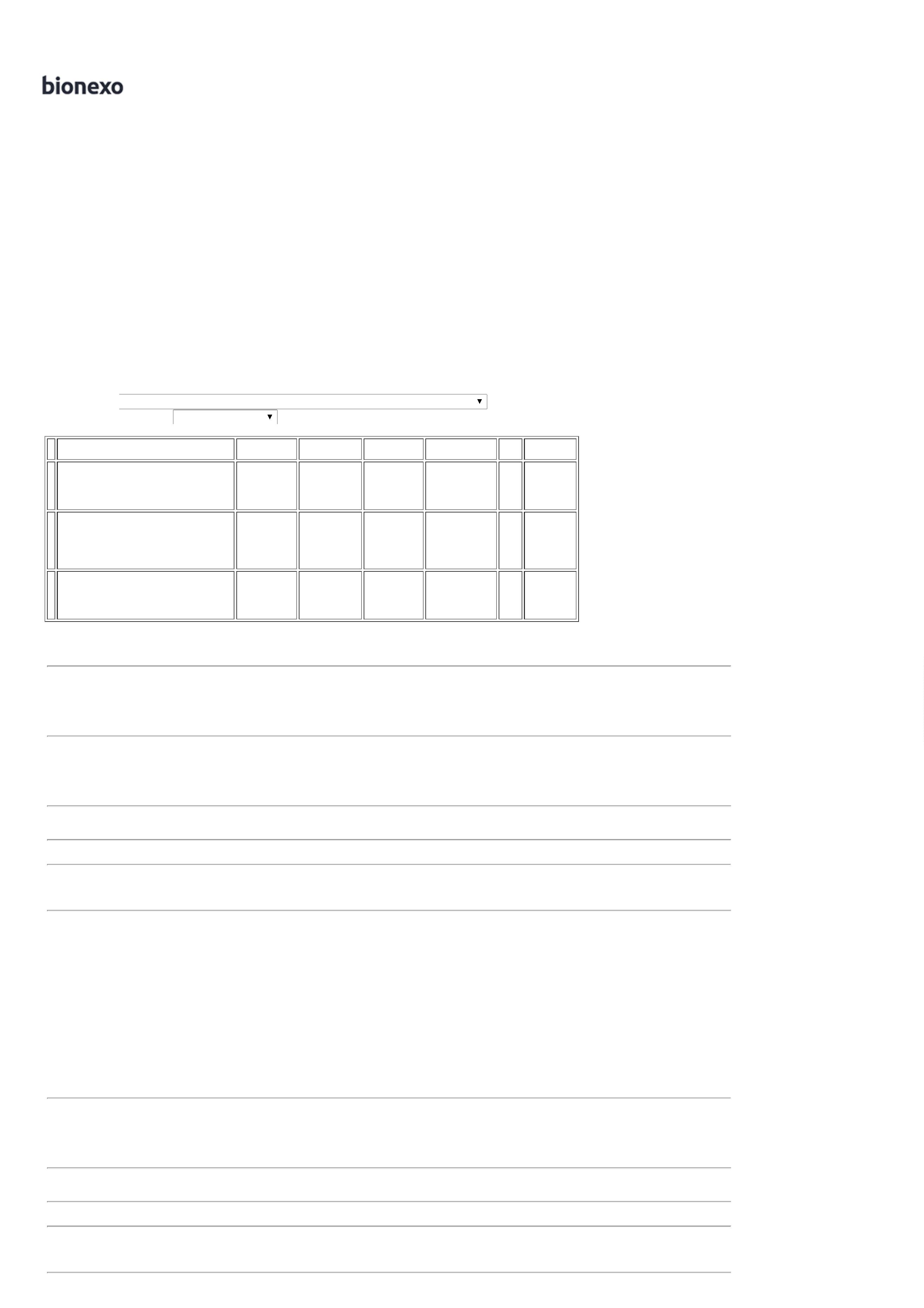 Rosana DeOliveiraMouraBRACADEIRA 01 VIAPNI NEONATAL PARAMONITORBRACADEIRA NEO CCIRC. 5.8-10.9 CMMONITOR MINDRAYPM9000/T8.Fornecedoresnão atingemfaturamento 65,3800 0,0000mínimo;Pablo FerreiraDos Santos04079917198R$R$R$326,9000343787842520--UNUNnullnull5 Unidade1 UnidadeMULTIPARAMETRICO10/08/2022-MMPNI - MMPNI16:18Rosana DeOliveiraMouraCABOLARINGOSCOPIOINFANTILCONVENCIONAL -UNIDADECABO DE LARINGOINFANTILCONVENCIONAL. -JG MORIYA - JGMORIYAPablo FerreiraDos Santos04079917198R$R$R$174,9900-174,9900 0,000010/08/202216:18ELETRODO FACARETA 1,6-2,38 X75MM ->ELETRODO TIPOFACA RETA LONGA,CORPO DE INOXCIRURGICO DEELETRODO TIPOFACA RETA 75MM -SIMILAR &COMPATIVEL -SIMILAR &Rosana DeOliveiraMouraPablo FerreiraDos Santos04079917198R$R$R$599,8000647307-UNnull-20 Unidade29,9900 0,00001,6MM ATÉ 2,38MM,REVESTIDO COMTERMO RETRÁTILAZUL,10/08/202216:18COMPATIVELCOMPRIMENTO DETOTAL 75MM.TotalParcial:R$246.09.01.101,6900Total de Itens da Cotação: 7Total de Itens Impressos: 3TotalGeral:R$3.753,6900Clique aqui para geração de relatório completo com quebra de página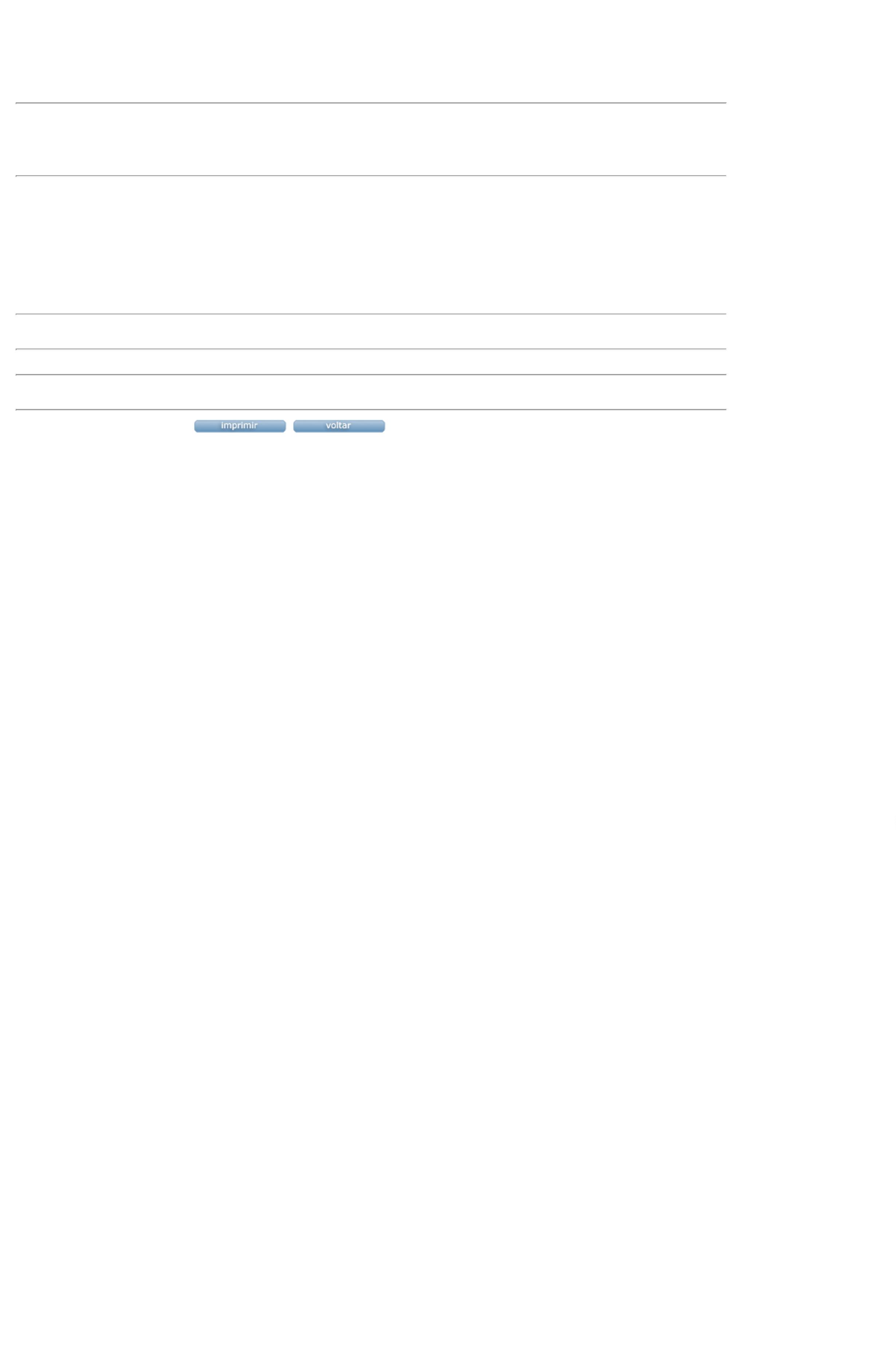 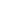 